Max 500 words TITLE EXAMPLE FORMAT FOR ABSTRACT (BOLD ARIAL SIZE 10)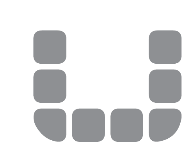 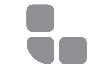 ContextProblem/IssueAim & methodologyCo-created with patientsEquityMeasurementResults/OutcomesSpread & sustainabilityChallenges & lessons learned